        Мыльный пузырь – это тонкая многослойная плёнка мыльной воды, наполненная воздухом, обычно в виде сферы с переливчатой поверхностью. Мыльные пузыри обычно существуют лишь несколько секунд и лопаются при прикосновении или самопроизвольно. 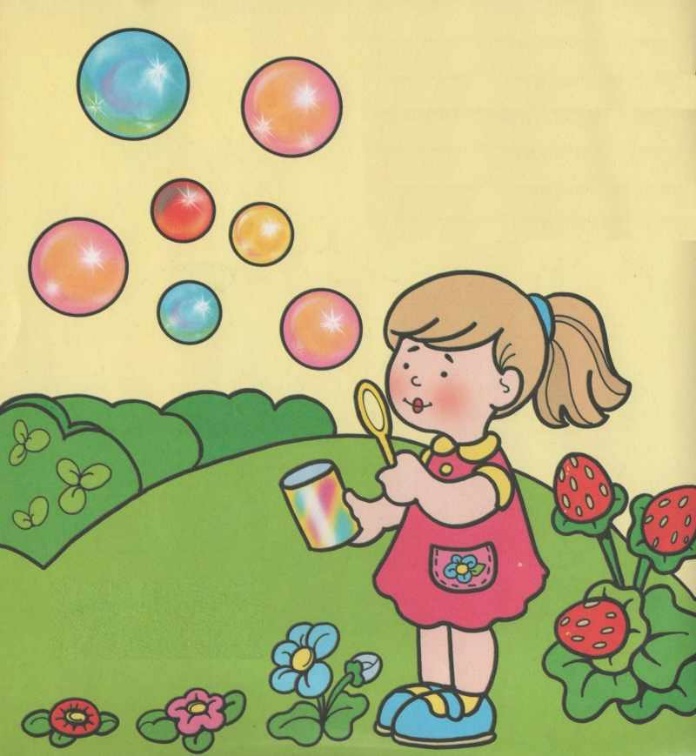 1 встреча
Мне интересно узнать:Из чего состоят мыльные пузыри?Можно ли приготовить хороший раствор для пузырей в домашних условиях?Полезны ли мыльные пузыри для человека или это только забавная игрушка?Какие опыты можно проводить с мыльными пузырями?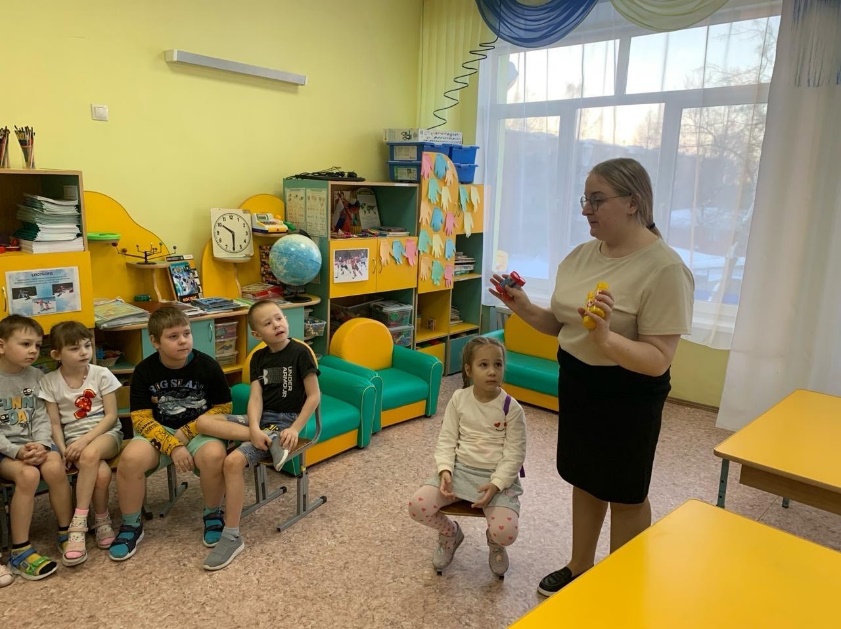 «Мыльный пузырь, пожалуй, самое восхитительное и самое изысканное явление природы»2 встреча Возьмите ингредиенты в такой пропорции: Средство для мытья посуды — 100 мл; вода — 150 мл; сахар — 1 ст. л. Смешайте воду и жидкость для мытья посуды в чашке или бутылке, добавьте сахар.  Перемешивать нужно осторожно и тщательно. Опустите в раствор палочку для мыльных пузырей и приступайте к работе!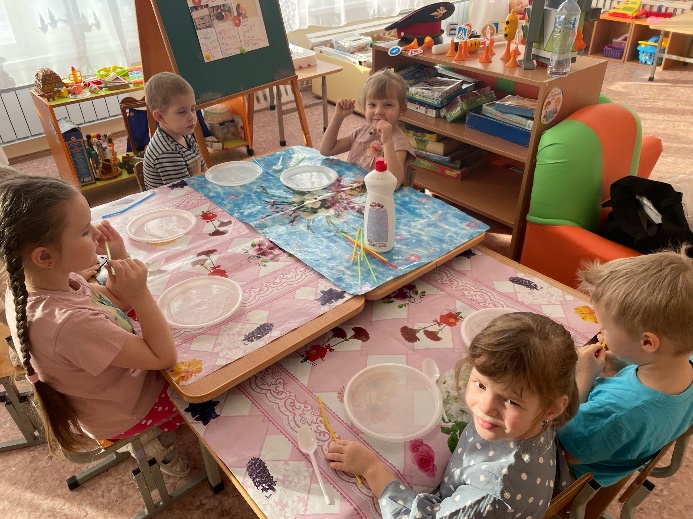 МИР МЫЛЬНЫХ ПУЗЫРЕЙРуководитель:Насыртдинова Алсу Эдуардовна3 встреча- Мыльные пузыри – это состав из мыла, улыбок, радости, детского смеха и чувства, что ты счастлив.- Надуваем мыльные пузыри.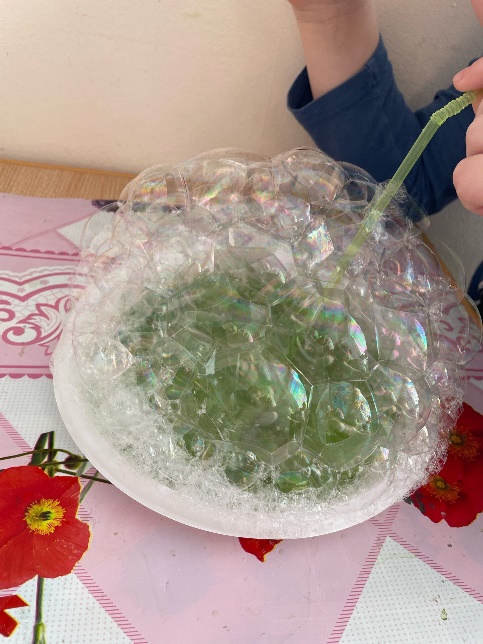 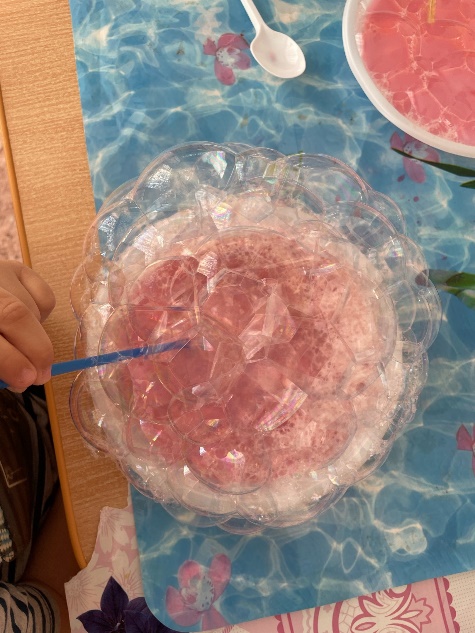 